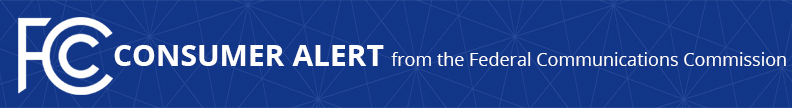 Reclamos del consumidor: Teléfono: (888) 225-5322En línea:  Centro de reclamos del consumidor de la FCC (en inglés)Contacto con los medios: Anne Veigle: anne.veigle@fcc.govPara publicación inmediata   --AVISO PARA EL CONSUMIDOR: LA FCC ADVIERTE AL PÚBLICO SOBRE UN SITIO WEB IMPOSTOR DEL PROGRAMA DE BANDA ANCHA DE EMERGENCIAUn sitio web ofrece en forma falsa la inscripción al Beneficio de Emergencia para Internet (EBB) de la FCC y recopila información personal del consumidorWASHINGTON, 27 de agosto de 2021—La FCC descubrió recientemente un sitio web aparentemente administrado por “WiFi Freedom USA” que falsifica al sitio legítimo de inscripción al Beneficio de Emergencia para Internet (Emergency Broadband Benefit, EBB, por sus siglas en inglés): GetEmergencyBroadband.org (en inglés). El sitio web alegaba de manera falsa ser el administrador del programa Beneficio de Emergencia para Internet (EBB) de la FCC e incluso ofrecía equipos y servicios de conexión a Internet.  De inmediato, la FCC y la USAC tomaron medidas para desactivar el sitio web impostor y eliminar la conocida página de los medios sociales.  La FCC está trabajando ahora con las agencias de orden público para abordar este problema. La FCC recomienda con énfasis a los consumidores usar solamente el sitio web oficial del Beneficio de Emergencia para Internet (EBB): GetEmergencyBroadband.org (en inglés) para inscribirse en el programa.  Los consumidores también pueden comunicarse directamente con un proveedor participante, pero primero deben verificar que el proveedor esté aprobado para participar en el programa. Para ello, pueden consultar en https://www.fcc.gov/emergency-broadband-benefit-providers (en inglés) y buscar por estado o territorio.  Los consumidores también pueden inscribirse por correo mediante una solicitud impresa. El programa Beneficio de Emergencia para Internet (EBB) y GetEmergencyBroadband.org  son administrados por USAC a nombre de la FCC. El sitio web WiFi Freedom USA alegaba de manera falsa que podía proporcionar a los consumidores los equipos y servicios gratuitos relacionados con el programa Beneficio de Emergencia para Internet (EBB).  Es posible que los consumidores también hayan visto anuncios publicitarios del sitio web WiFi Freedom USA en las plataformas de los medios sociales.  Si usted proporcionó su información personal a WiFi Freedom USA, visite el sitio web RobodeIdentidad.gov (IdentityTheft.gov, en inglés).  Si realizó algún pago a WiFi Freedom USA, comuníquese con su institución financiera para averiguar si pueden ofrecerle alguna solución.  Puede presentar una denuncia de estafa contra impostores del gobierno ante la Comisión Federal de Comercio en ReporteFraude.ftc.gov  (Reportfraud.ftc.gov, en inglés) y obtener información sobre cómo recuperar el dinero que pagó.  ###
Relaciones con los medios: (202) 418-0500/Lenguaje de señas (ASL): (844) 432-2275/Twitter: @FCC/www.fcc.gov Este es un anuncio extraoficial de una acción de la Comisión.  La publicación del texto completo de una orden de la Comisión constituye una acción oficial.  Véase MCI v. FCC, 515 F.2d 385 (D.C. Cir. 1974).